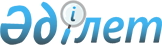 Правила лицензирования деятельности инвестиционных фондов в качестве субъектов инвестиционной деятельности на рынке ценных бумаг
					
			Утративший силу
			
			
		
					Утверждены постановлением Национальной комиссии Республики Казахстан по ценным бумагам от 12 июня 1998 года N 7. Зарегистрированы в Министерстве юстиции Республики Казахстан 29.06.1998 г. N 529. Правила исключены - постановлением Правления Агентства РК по регулированию и надзору финансового рынка и финансовых организаций от 21 августа 2004 года N 256 (V043098)

                               


Правила 






            лицензирования деятельности инвестиционных фондов 






            в качестве субъектов инвестиционной деятельности 






                        на рынке ценных бумаг


 


<*> 






       Сноска. Заголовок в новой редакции согласно постановлению 






НКЦБ РК от 30 сентября 2000 года N 82


 
 V001254_ 


; Правила исключены - постановлением Правления Агентства РК по регулированию и надзору финансового рынка и финансовых организаций от 21 августа 2004 года N 


 256 


.




     Настоящие Правила разработаны в соответствии с Законом Республики Казахстан 
 Z970082_ 
 "Об инвестиционных фондах в Республике Казахстан" от 6 марта 1997 года и Указом Президента Республики Казахстан, имеющим силу Закона, 
 Z952200_ 
 "О лицензировании" от 17 апреля 1995 года и иным законодательством Республики Казахстан и устанавливают порядок лицензирования деятельности инвестиционных фондов в качестве субъектов инвестиционной деятельности на рынке ценных бумаг Республики Казахстан и контроля за их деятельностью. 


<*> 







      Сноска. Преамбула с изменениями, внесенными постановлением НКЦБ РК от 30 сентября 2000 года N 82


 
 V001254_ 
 . 




                        


 1. Общие положения 






      1. Национальная комиссия Республики Казахстан по ценным бумагам (далее именуемая "Национальная комиссия") осуществляет лицензирование деятельности инвестиционных фондов в качестве субъектов инвестиционной деятельности на рынке ценных бумаг в целях защиты прав и охраняемых законом интересов инвесторов, а также контроля за деятельностью инвестиционных фондов. 


<*> 







      Сноска. Пункт 1 с изменениями, внесенными постановлением НКЦБ РК от 30 сентября 2000 года N 82


 
 V001254_ 
 . 




      2. Инвестиционный фонд вправе обратиться в Национальную комиссию для получения лицензии на осуществление деятельности в качестве субъекта инвестиционной деятельности на рынке ценных бумаг (далее именуемой "Лицензия") только после государственной регистрации эмиссии его акций и формирования уставного капитала в минимальном размере, установленном действующим законодательством для определенного типа инвестиционного фонда. 



      3. Лицензия является постоянной и выдается без ограничения срока действия. 



      4. Территориальное действие Лицензии ограничивается территорией населенных пунктов - мест нахождения лицензиата и его филиалов. Перечень филиалов лицензиата подлежит утверждению Национальной комиссией. 



      Ограничение, установленное настоящим пунктом, не распространяется на случаи привлечения денег лицензиатом через организации (включая банки второго уровня), уполномоченные в соответствии с действующим законодательством на осуществление переводных операций, на основании заключенных с ними договоров. 




                   


2. Требования к лицензиатам 






      5. Лицензиат в течение всего периода своей деятельности должен соответствовать требованиям, устанавливаемым Национальной комиссией и включающим: 



      1) требование к наличию в штате лицензиата и его каждого филиала не менее трех специалистов, обладающих действующими квалификационными свидетельствами 1-й категории (для взаимного фонда - обладающих действующими квалификационными свидетельствами 1-й и 2-й категорий). 



      В обязательном порядке должны обладать вышеуказанными квалификационными свидетельствами: 



      - первый руководитель лицензиата или его заместитель, ответственный за осуществление взаимодействия с субъектами рынка ценных бумаг (включая акционеров лицензиата); 



      - руководители филиалов лицензиата и их заместители, ответственные за осуществление взаимодействия с субъектами рынка ценных бумаг (включая акционеров лицензиата); 



       - руководители подразделений лицензиата (филиалов лицензиата), осуществляющие взаимодействие с субъектами рынка ценных бумаг (включая акционеров лицензиата); 



      - любые иные работники лицензиата (филиалов лицензиата), участвующие в принятии и исполнении решений по деятельности лицензиата на рынке ценных бумаг; 



      2) требование к минимальному размеру уставного капитала лицензиата и к соблюдению пруденциальных нормативов, установленных для лицензиатов; 



      3) требование к оплате уставного капитала лицензиата исключительно деньгами (за исключением инвестиционных фондов, созданных в результате преобразования инвестиционных приватизационных фондов, по отношению к которым применяются отдельные нормы, устанавливаемые Национальной комиссией); 



      4) требование к наличию помещений, обеспечивающих надлежащие условия деятельности лицензиата (включая обслуживание его акционеров); 



      5) требование к наличию у лицензиата программно-технических средств, офисного и телекоммуникационного оборудования, достаточных для обеспечения надлежащего взаимодействия лицензиата с субъектами рынка ценных бумаг; 



      6) требование к наличию регламента деятельности лицензиата, определяющего организацию его деятельности и включающего, в том числе, описания систем внутрифирменного финансового и дисциплинарного контроля, которые должны соответствовать действующему законодательству; 



      7) требование государственной регистрации эмиссии акций лицензиата; 



      8) требование к наличию отчета об итогах выпуска и размещения акций лицензиата, утвержденного в соответствии с действующим законодательством. 




             


3. Документы, представляемые для получения лицензии 






      6. Для получения Лицензии инвестиционный фонд должен представить Национальной комиссии следующие документы: 



      1) заявление установленного образца; 



      2) нотариально удостоверенную копию действующего свидетельства о государственной регистрации (перерегистрации) заявителя в качестве юридического лица; 



      3) нотариально удостоверенную копию статистической карточки заявителя; 



      4) нотариально удостоверенные копии учредительных документов заявителя со всеми внесенными в них изменениями и дополнениями; 



      5) нотариально удостоверенную копию инвестиционной декларации со всеми внесенными в нее изменениями и дополнениями; 



      6) документы финансовой отчетности за последний завершенный финансовый год и за последний квартал, предшествующий подаче заявления на получение Лицензии, которые должны быть подписаны руководителем и главным бухгалтером заявителя и заверены его печатью; 



      7) аудиторский отчет по форме КСА5/МСА13 к финансовой отчетности заявителя за последний завершенный финансовый год и за последний квартал, предшествующий подаче заявления на получение Лицензии; 



      8) нотариально удостоверенные копии документов, подтверждающих права заявителя на имущество, на которое законодательством установлен специальный порядок регистрации прав (ценные бумаги, недвижимое имущество, автомобили и другое); 



      9) сведения от организационной структуре заявителя, включающие информацию об органах заявителя и положения о его подразделениях; 



      10) экономическое обоснование (бизнес-план) деятельности заявителя, разработанное им совместно с управляющим инвестиционным фондом (далее именуемым "Управляющая компания"), с приложением соответствующих планово- финансовых документов; 



      11) штатное расписание заявителя с указанием имен работников заявителя, а также дат и номеров приказов об их приеме на работу; 



      12) копии квалификационных свидетельств работников заявителя, перечисленных в подпункте (1) пункта 5 настоящих Правил; 



      13) копии трудовых книжек (при их наличии) или индивидуальных трудовых договоров либо выписок из приказов о приеме на работу работников заявителя, перечисленных в подпункте (1) пункта 5 настоящих Правил; 



      14) положения о порядке контроля за деятельностью Управляющей компании, кастодиана и регистратора заявителя, а также о порядке внутрифирменного финансового и дисциплинарного контроля; 



      15) должностные инструкции работников заявителя, перечисленных в подпункте (1) пункта 5 настоящих Правил, с подробным описанием их полномочий и обязанностей; 



      16) аудиторский отчет, подтверждающий наличие помещений, программно-технических средств, офисного и телекоммуникационного оборудования (в том числе по каждому филиалу заявителя) и их соответствии требованиям, определенным подпунктами (4) и (5) настоящих Правил; 



      17) перечень филиалов заявителя с указанием их мест нахождения с приложением положений о филиалах и штатных расписаний филиалов с указанием имен работников и дат и номеров приказов об их приеме на работу; 



      18) нотариально удостоверенные копии свидетельств об учетной регистрации филиалов заявителя; 



      19) копию свидетельства о государственной регистрации эмиссии акций заявителя; 



      20) копию отчета об итогах выпуска и размещения эмиссии акций заявителя, утвержденного в соответствии с действующим законодательством; 



      21) копии платежных документов об уплате заявителем лицензионного сбора с отметкой о его поступлении; 



      22) копию договора заявителя с Управляющей компанией с приложением копии выданной последней лицензии на осуществление деятельности по управлению портфелем ценных бумаг; 



      23) копию договора заявителя с регистратором с приложением копии выданной последнему лицензии на осуществление деятельности по ведению реестра держателей ценных бумаг; 



      24) копию договора заявителя с кастодианом с приложением копии выданной последнему лицензии на осуществление кастодиальной деятельности; 



      25) копию договора заявителя с аудитором с приложением копии выданной последнему лицензии на осуществление аудиторской деятельности. 



      Документы, перечисленные в подпунктах (9),(10),(14),(15),(17) настоящего пункта представляются в двух экземплярах и должны быть прошиты и заверены печатью и подписью первого руководителя заявителя. 



      Документы, перечисленные в подпунктах (12),(13),(22-25) настоящего пункта должны быть прошиты и заверены печатью и подписью первого руководителя заявителя. 


<*> 






      Сноска. Пункт 6 - с изменениями и дополнениями, внесенными постановлением НКЦБ РК от 26.02.2000 N 62


 
 V001074_ 
 


; постановлением НКЦБ РК от 20 апреля 2001 года N 106


 
 V011515_ 
 . 



      7. Национальная комиссия вправе требовать от заявителя раскрытия дополнительных сведений о нем и его деятельности путем предоставления дополнительных документов, помимо перечисленных в пункте 6 настоящих Правил. 



      8. Лица, подписавшие документы, которые были предоставлены Национальной комиссии в соответствии с пунктами 6 и 7 настоящих Правил, несут установленную законодательством ответственность за достоверность данных, содержащихся в этих документах. 




             


 4. Рассмотрение документов и выдача лицензии 






      9. Национальная комиссия не принимает и не рассматривает заявления на выдачу Лицензии при отсутствии всех документов, перечисленных в пункте 6 настоящих Правил. 



      10. Принятые Национальной комиссией документы для получения Лицензии рассматриваются ею в течение одного месяца со дня приема. В случае представления дополнительных документов согласно пункту 7 настоящих Правил указанный срок рассмотрения возобновляется. 



      11. При повторной подаче документов, в случае из доработки в соответствии с замечаниями Национальной комиссии, заявитель должен представить Национальной комиссии документы финансовой отчетности за последний истекший квартал с соответствующим аудиторским отчетом по форме КСА5/МСА13. 


<*> 






      Сноска. Пункт 11 - с изменениями, внесенными постановлением НКЦБ РК от 20 апреля 2001 года N 106


 
 V011515_ 
 . 



      12. При соответствии документов, представленных заявителем для получения Лицензии, требованиям действующего законодательства и настоящих Правил, ему выдается Лицензия и документы, перечисленные в подпунктах (9), (10),(14),(15),(17) пункта 6 настоящих Правил (по одному экземпляру) с отметкой Национальной комиссии. По получении лицензии лицензиат вправе осуществлять свою деятельность исключительно в соответствии с указанными документами. Изменения и дополнения, внесенные лицензиатом в указанные документы, подлежат утверждению Национальной комиссией в срок, установленный для рассмотрения заявления на выдачу Лицензии, и могут быть введены в действие только после получения письменного уведомления Национальной комиссии об их утверждении.



     13. Лицензия и прилагаемые к ней в соответствии с пунктом 12 настоящих Правил документы выдаются первому руководителю заявителя либо любому иному лицу на основании надлежащим образом оформленной доверенности заявителя.





                     5. Сбор за выдачу лицензии




     14. Размер лицензионного сбора и порядок его уплаты определяются законодательством Республики Казахстан.





             6. Отказ в выдаче лицензии и его обжалование




     15. Лицензия не выдается в случаях:



     1) несоответствие заявителя статусу инвестиционного фонда, определенного законом Республики Казахстан "Об инвестиционных фондах в Республике Казахстан" от 06 марта 1997 года; 



      2) законодательного запрета на осуществление инвестиционной деятельности на рынке ценных бумаг для категорий организаций, к которым относится заявитель; 



      3) несоответствия заявителя требованиям, установленным пунктом 5 настоящих Правил; 



      4) если в отношении заявителя имеется решение суда, запрещающее ему занятие деятельности в качестве субъекта инвестиционной деятельности на рынке ценных бумаг; 



      5) ненадлежащим образом оформлены документы, представленные для получения Лицензии, либо если заявитель не представил Национальной комиссии документы в соответствии с пунктом 7 настоящих Правил; 



      6) выявления недостоверности данных, содержащихся в документах, которые были представлены для получения Лицензии;



      7) заявителем не уплачен лицензионный сбор.



      16. Письменный мотивированный отказ в выдаче Лицензии должен быть выдан заявителю в срок, установленный для рассмотрения заявления на выдачу лицензии.           



      17. В случае, если в течение срока, установленного для рассмотрения заявления на выдачу Лицензии, Лицензия заявителю не выдана либо полученный им отказ в выдаче Лицензии, представляется заявителю необоснованным, он вправе обжаловать действия Национальной комиссии в суде.





               7. Прекращение действия лицензии




     18. Действие лицензии прекращается в случаях:



     а) прекращение деятельности лицензиата;



     б) отзыва лицензии.



     19. Действие лицензии сохраняется при государственной перерегистрации лицензиата в качестве юридического лица при условии, что он продолжает соответствовать статусу инвестиционного фонда как он определен законом Республики Казахстан "Об инвестиционных фондах в Республике Казахстан" от 6 марта 1997 года.



     20. Споры, связанные с прекращением действия Лицензии, подлежат разрешению судом.          





              8. Приостановление действия лицензии и ее отзыв




     21. Действие Лицензии может быть приостановлено в следующих случаях:



     а) выявление недостоверности данных, содержащихся в документах, которые были представлены для получения Лицензии;



     б) нарушения лицензиатом законодательства, регулирующего деятельность инвестиционных фондов;



     в) несоответствия лицензиата требованиям, установленным пунктом



5 настоящих Правил.         



      22. Национальная комиссия вправе приостановить действие Лицензии на срок до шести месяцев с указанием причины приостановления. 



      Национальная комиссия вправе установить предельный срок устранения причин приостановления действия Лицензии. 



      23. В случае приостановления действия Лицензии лицензиат обязан устранить причины такового приостановления. 



      Деятельность лицензиата в качестве субъекта инвестиционной деятельности на рынке ценных бумаг после получения письменного уведомления Национальной комиссии о приостановлении действия Лицензии является незаконной и влечет ответственность, установленную действующим законодательством. 



      24. По устранении причин приостановления действия Лицензии, ее действие возобновляется на основании письменного уведомления Национальной комиссии. 



      25. Лицензия может быть отозвана в следующих случаях: 



      а) неустранения лицензиатом причин, по которым Национальная комиссия приостановила действие Лицензии; 



      б) несоответствие лицензиата требованиям действующего законодательства; 



      в) если в отношение лицензиата имеется решение суда, запрещающее ему занятие деятельностью в качестве субъекта инвестиционной деятельности на рынке ценных бумаг. 



      26. В случае отзыва Лицензии лицензиат обязан в течение десяти дней с даты получения официального уведомления Национальной комиссии возвратить ей оригиналы Лицензии и документов, перечисленные в подпунктах (9),(10),(14), (15),(17) пункта 6 настоящих Правил с отметкой Национальной комиссии. 



      27. При приостановлении действия Лицензии или при ее отзыве лицензиату запрещается продавать или иным способом размещать свои акции. 



      28. Лицензиат вправе обжаловать решение Национальной комиссии о приостановлении действия Лицензии или ее отзыве в суде. 



      Обжалование решения Национальной комиссии о приостановлении действия Лицензии или ее отзыве в суде не приостанавливает действие такового решения. 




           


 9. Контроль за соблюдением правил лицензирования 






      29. Контроль за соблюдением настоящих Правил включает: 



      а) проверки соответствия лицензиата требованиям действующего законодательства, регулирующего деятельность инвестиционных фондов; 



      б) проверки соответствия лицензиата требованиям, установленным пунктом 5 настоящих Правил; 



      в) проверки соответствия деятельности лицензиата условиям утвержденных Национальной комиссией документов, перечисленных в подпунктах (9),(10),(14), (15),(17) пункта 6 настоящих Правил. 



      30. Национальная комиссия осуществляет контроль за соблюдением настоящих Правил в соответствии с планом работ, устанавливающим периодичность проверок лицензиатов и охват лицензиатов проверками. 



      31. При наличии информации о нарушении лицензиатом требований действующего законодательства, регулирующего деятельность инвестиционных фондов, возможно проведение внеплановых проверок. 



      32. Результаты проверки оформляются актом. 



      33. Лицензиат обязан представлять Национальной комиссии периодическую и иную отчетность в соответствии с действующим законодательством. 



      34. Лицензиат обязан письменно уведомлять Национальную комиссию о любых изменениях в данных, содержащихся в документах, которые были представлены для получения Лицензии, в течение 10 дней (в отношении изменений в составе работников, перечисленных в подпункте (1) пункта 5 настоящих Правил - в течение двух дней) со дня изменения в данных. 



      35. Требование, установленное настоящим пунктом, не распространяется на данные, которые содержатся в документах, перечисленных в подпунктах (9), (10),(14),(15),(17) пункта 6 настоящих Правил, в отношении которых применяются условия пункта 12 настоящих Правил. 



      36. Лицензиат обязан предоставлять Национальной комиссии по ее письменному требованию любую информацию о своей деятельности в качестве субъекта инвестиционной деятельности на рынке ценных бумаг в течение десяти дней со дня получения такового требования, если только Национальной комиссией не установлен более длительный срок для предоставления затребованной информации. 

					© 2012. РГП на ПХВ «Институт законодательства и правовой информации Республики Казахстан» Министерства юстиции Республики Казахстан
				